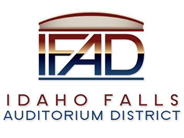 Board of Directors Business MeetingTuesday, April 27, 2021, 7:00 a.m.Location:  Idaho Falls Auditorium District Office/Zoom Videoconferencehttps://zoom.us/j/8694715148467 Constitution Way, Idaho Falls, Idaho 83402AgendaAction Item - Call to Order Action Item - Accept the Agenda. Action Item - Accept the Consent AgendaMeeting Minutes 4-13-21 & 4-20-21  Review of the Payables/Financials  Discussion Item –Public Comment (Any member of the public is welcome to take three minutes and share concerns or questions with the Board). Action Item – Consider and approve a process for establishing a separate 501c3 entity as part of the Idaho Falls Auditorium District.  Mark Young will be presenting. Action Item – To discuss CRSA contract and adopt a path forward for handling the construction administration duties for event center construction.  Discussion Items - Executive Director Report Fundraising/Financing Update Review of Host Compliance DatabaseState Tax Commission Reports Construction TimelineAction Items Discussion Item - Legal Report     Calendar and AnnouncementsUpcoming IFAD Meeting – Next Meeting on May 11, 2021Discussion Item - Announcements and Minor Questions Discussion Item - Agenda Items for May 11, 2021 meetingPosted on or before 7:00 a.m. on April 25, 2021